«Ұшқын» пікір-сайыс клубының паспорты«№ 9 ЖББМ» КММЖетекшісі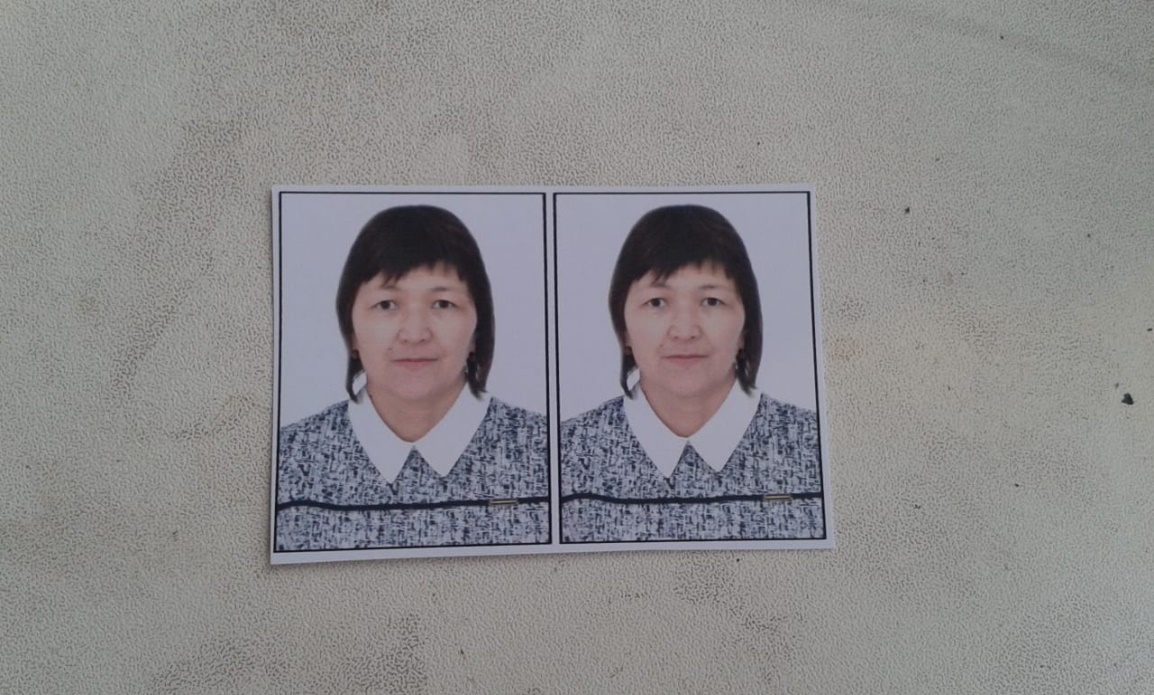 Аты-жөні: Есжанова Гүлжан ЕртайқызыТуған күні: 06.12.1973жЕңбек өтілі: 13жылБілімі: жоғарыЕ.А.Бөкетова атындағы Қарағанды мемлекеттік университеті Марапаттар:Клубтың ашылу күні01.09.20Мекен-жайыБалқаш қаласы,  Сейфуллин көшесі 5Оқыту тіліҚазақшаБілім алушылар саны12ЖетістіктерОблыстық «Сарыарқа саңылағы турнирі»ІІ орын,Қалалық пікірсайыс /дебат/ турнирінде ІІІ орынмен.  «Оратор »қалалық турнир ІІ орын. Аймақтық пікірсайыс турнирде «Үздік спикер»